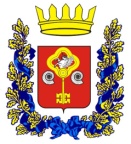 АДМИНИСТРАЦИЯ МУНИЦИПАЛЬНОГО ОБРАЗОВАНИЯАКБУЛАКСКИЙ РАЙОН ОРЕНБУРГСКОЙ ОБЛАСТИ П О С Т А Н О В Л Е Н И Е___________                                                                                         ___________п. АкбулакОб утверждении годового отчета о реализации муниципальных программ Акбулакского района за 2018 годВ соответствии с постановлением администрации муниципального образования Акбулакский район от 21.09.2018 г. № 908-п «О Порядке разработки, реализации и оценки эффективности муниципальных программ муниципального образования Акбулакский район» п о с т а н о в л я ю: 1. Утвердить годовой отчет о реализации муниципальных программ (подпрограмм) за 2018 год в составе:1.1. Отчета о достижении показателей (индикаторов) муниципальных программ (подпрограмм) муниципального образования Акбулакский район за 2018 год согласно приложению № 1.1.2 Отчет о ресурсном обеспечении муниципальных программ (подпрограмм) муниципального образования Акбулакский район за 2018 год согласно приложению №2.1.3. Результаты оценки эффективности реализации муниципальных программ муниципального образования Акбулакский район за 2018 год согласно приложению № 3.1.4. Рейтинг эффективности муниципальных программ муниципального образования Акбулакский район за 2018 год согласно приложению № 4.2. Постановление вступает в силу со дня его подписания. Глава муниципального образования                                              Г.В.Павленко                 Разослано: Осиповичу А.П., Прокофьеву А.В., Халниязову С.И.,  Стойко А.А., Джукусову И.К., Ларюшиной Э.А., Ягофаровой Р.Р., Рожину А.М., Коцкой О.А., Ахмадиевой З.Х., Рогозной Н.А., Рылину В.В. Турчак В.В.,  Селезень В.Н., Щербаненко А.Ф., райпрокурору, юротделу, в аппарат Губернатора и Правительства области, в дело.Отчет о достижении показателей (индикаторов) муниципальных программ (подпрограмм) муниципального образования Акбулакский район за 2018 год_____________________Отчет о достижении показателей (индикаторов) муниципальных программ (подпрограмм) муниципального образования Акбулакский район за 2018 год_____________________Результаты оценки эффективности реализации муниципальных программ муниципального образования Акбулакский район за 2018 год______________________Рейтинг эффективности муниципальных программ муниципального образования Акбулакский район за 2018 год                                                                                             ____________________Приложение №1                                                                              к постановлению администрации муниципального образования                                                                                 от ____________ № ________№ п/пНаименование государственной программы (подпрограммы)Количество мероприятийКоличество мероприятийКоличество показателей (индикаторов)Количество показателей (индикаторов)№ п/пНаименование государственной программы (подпрограммы)Количество мероприятийКоличество мероприятийКоличество показателей (индикаторов)Количество показателей (индикаторов)№ п/пНаименование государственной программы (подпрограммы)заплани-ровановыполнено в полном объемеустанов-ленодостиг-нуто12334561Муниципальная программа «Управление муниципальными финансами Акбулакского района Оренбургской области до 2018 года»77725251.1Подпрограмма «Создание организационных условий для составления и исполнения бюджета муниципального образования Акбулакский район» 111661.2Подпрограмма «Повышение финансовой самостоятельности местных бюджетов»444441.3Подпрограмма «Организация и осуществление внутреннегомуниципального финансового контроля в финансово- бюджетной сфере»111331.4Подпрограмма «Повышение эффективности бюджетных расходов Акбулакского района»111772Муниципальная программа «Комплексные меры по созданию условий для оказания медицинской помощи населению на территории Акбулакского района на 2015-2020 годы»332333Муниципальная программа «Развитие сельского хозяйства и регулирование рынков сельскохозяйственной продукции, сырья и продовольствия Акбулакского района на 2015-2020 годы»44411114Муниципальная программа «Экономическое развитие Акбулакского района на 2015-2020 годы»44412124.1Подпрограмма «Повышение эффективности государственного управления социально-экономическим развитием муниципального образования Акбулакский район»111114.2Подпрограмма «Развитие инвестиционной и инновационной деятельности в Акбулакском районе»111224.3Подпрограмма «Развитие малого и среднего предпринимательства в Акбулакском районе»111334.4Подпрограмма «Развитие торговли в Акбулакском районе»111335Муниципальная программа «Создание системы кадастра недвижимости и управления земельно-имущественным комплексом на территории Акбулакского района на 2015-2019 годы»222226Муниципальная программа «Развитие муниципального телевидения муниципального образования Акбулакский район Оренбургской области на 2015-2020 годы»111117Муниципальная программа «Развитие физической культуры, спорта и туризма в Акбулакском районе на 2015-2020 годы»333338Муниципальная программа «Развитие культуры Акбулакского рай-она на 2015-2020 г.г.»12121222218.1Подпрограмма «Наследие»444998.2 Подпрограмма «Культура и искусство»665988.3Подпрограмма «Обеспечение деятельности в области культуры»222229Муниципальная программа «Развитие молодежной политики в Акбулакском районе на 2015-2020 годы»1111110Муниципальная программа «Обеспечение жильем детей-сирот и отдельных категорий граждан в Акбулакском районе на 2015-2020 годы»2226611Муниципальная программа «Развитие системы образования Акбулакского района Оренбургской области» на 2015-2020 годы212121484811.1Подпрограмма «Развитие дошкольного, общего и дополнительногообразования детей Акбулакского района» на 2015-2020 годы111111222211.2Подпрограмма «Совершенствование организации питания учащихсяв образовательных организациях Акбулакского района» на 2015-2020 годы1113311.2Подпрограмма «Совершенствование организации питания учащихсяв образовательных организациях Акбулакского района» на 2015-2020 годы111311.3Подпрограмма «Организация отдыха, оздоровления и занятости детей и подростков Акбулакского района» на 2015-2020 годы2223311.4Подпрограмма «Безопасность образовательных учреждений Акбулакского района» на 2015-2020 годы1111111.5Подпрограмма «Школьный автобус» на 2015-2020 годы1113311.6Подпрограмма «Осуществление полномочий по опеке и попечительству в Акбулакском районе» на 2015-2020 годы 2223311.7Подпрограмма «Обеспечение деятельности в сфере образования» на 2015-2020 годы3332212Муниципальная программа «Стимулирование развития жилищногостроительства в муниципальном образовании Акбулакский район в2014-2020 годах»222161512.1Подпрограмма «Комплексное освоение и развитие территорий в целях жилищного строительства в муниципальном образовании Акбулакский район 2014-2020 годы»1112212.2Подпрограмма «Развитие системы градорегулирования в муниципальном образовании Акбулакский район в 2014-2020 годах»1111112.3Подпрограмма «Обеспечение жильем молодых семей в Акбулаксом районе 2014-2020 годы»1115512.4Подпрограмма «Переселение граждан Акбулакского района Оренбургской области из аварийного фонда»Реализована в 2015 годуРеализована в 2015 годуРеализована в 2015 годуРеализована в 2015 годуРеализована в 2015 году13Муниципальная программа «Комплексное развитие систем коммунальной инфраструктуры муниципального образования Акбулакский район на 2015-2024 годы»2227714Муниципальная программа «Улучшение условий и охраны труда в муниципальном образовании Акбулакский район на 2015-2020 годы»1111115Муниципальная программа «Поддержка социально ориентированных некоммерческих организаций Акбулакского района на 2016-2020 годы»1111116Муниципальная программа «Безопасный район» на 2017-2020 годы121211393816.1Подпрограмма «Профилактика терроризма и экстремизма на территории муниципального образования Акбулакский район на 2017-2020 годы»2229916.2Подпрограмма «Профилактика правонарушений, обеспечение правопорядка и борьбы с преступностью на территории муниципального образования Акбулакский района 2017-2020 годы»1119916.3Подпрограмма «Комплексные меры противодействия злоупотреблению наркотиками и их незаконному обороту в муниципальном образовании Акбулакский район на 2017 – 2020 годы»1119916.4Подпрограмма «Повышение  безопасности  дорожного  движения  в  муниципальном  образовании Акбулакский  район  на 2017-2020 годы»  в  рамках  муниципальной  программы  «Безопасный  район  на 2017-2020 годы»5545516.5Подпрограмма «Развитие единой дежурной диспетчерской службы Акбулакского района на 2017-2020 годы»11122Приложение №2                                                                              к постановлению администрации муниципального образования                                                                                 от __________ № __________№ п/пНаименование государственной программы (подпрограммы)Плантыс.рублейФакттыс.рублей12341Муниципальная программа «Управление муниципальными финансами Акбулакского района Оренбургской области до 2018 года»89834,289816,41.1Подпрограмма «Создание организационных условий для составления и исполнения бюджета муниципального образования Акбулакский район» 9305,99259,41.2Подпрограмма «Повышение финансовой самостоятельности местных бюджетов»78373,078737,01.3Подпрограмма «Организация и осуществление внутреннегомуниципального финансового контроля в финансово- бюджетной сфере»432,0424,71.4Подпрограмма «Повышение эффективности бюджетных расходов Акбулакского района»1723,41723,42Муниципальная программа «Комплексные меры по созданию условий для оказания медицинской помощи населению на территории Акбулакского района на 2015-2020 годы»354,9339,13Муниципальная программа «Развитие сельского хозяйства и регулирование рынков сельскохозяйственной продукции, сырья и продовольствия Акбулакского района на 2015-2020 годы»4023,43858,84Муниципальная программа «Экономическое развитие Акбулакского района на 2015-2020 годы»3015,32996,94.1Подпрограмма «Повышение эффективности государственного управления социально-экономическим развитием муниципального образования Акбулакский район»2549,82531,34.2Подпрограмма «Развитие инвестиционной и инновационной деятельности в Акбулакском районе»71,271,24.3Подпрограмма «Развитие малого и среднего предпринимательства в Акбулакском районе»94,394,34.4Подпрограмма «Развитие торговли в Акбулакском районе»300,0300,05Муниципальная программа «Создание системы кадастра недвижимости и управления земельно-имущественным комплексом на территории Акбулакского района на 2015-2019 годы»454,0454,06Муниципальная программа «Развитие муниципального телевидения муниципального образования Акбулакский район Оренбургской области на 2015-2020 годы»1100,31100,07Муниципальная программа «Развитие физической культуры, спорта и туризма в Акбулакском районе на 2015-2020 годы»15576,315527,88Муниципальная программа «Развитие культуры Акбулакского района на 2015-2020 г.г.»43265,043150,18Муниципальная программа «Развитие культуры Акбулакского района на 2015-2020 г.г.»43265,08.1Подпрограмма «Наследие»10028,410028,48.2 Подпрограмма «Культура и искусство»27202,427202,48.3Подпрограмма «Обеспечение деятельности в области культуры»6034,15919,29Муниципальная программа «Развитие молодежной политики в Акбулакском районе на 2015-2020 годы»30,029,910Муниципальная программа «Обеспечение жильем детей-сирот и отдельных категорий граждан в Акбулакском районе на 2015-2020 годы»17775,117774,111Муниципальная программа «Развитие системы образования Акбулакского района Оренбургской области» на 2015-2020 годы411345,4409676,811.1Подпрограмма «Развитие дошкольного, общего и дополнительногообразования детей Акбулакского района» на 2015-2020 годы365048,7363880,611.2Подпрограмма «Совершенствование организации питания учащихсяв образовательных организациях Акбулакского района» на 2015-2020 годы7512,07352,711.2Подпрограмма «Совершенствование организации питания учащихсяв образовательных организациях Акбулакского района» на 2015-2020 годы7512,07352,711.3Подпрограмма «Организация отдыха, оздоровления и занятости детей и подростков Акбулакского района» на 2015-2020 годы7355,67294,511.4Подпрограмма «Безопасность образовательных учреждений Акбулакского района» на 2015-2020 годы804,0804,011.5Подпрограмма «Школьный автобус» на 2015-2020 годы3252,03203,011.6Подпрограмма «Осуществление полномочий по опеке и попечительству в Акбулакском районе» на 2015-2020 годы 12371,112339,811.7Подпрограмма «Обеспечение деятельности в сфере образования» на 2015-2020 годы15002,014802,312Муниципальная программа «Стимулирование развития жилищногостроительства в муниципальном образовании Акбулакский район в2014-2020 годах»25513,325504,6Муниципальная программа «Стимулирование развития жилищногостроительства в муниципальном образовании Акбулакский район в2014-2020 годах»25513,325504,612.1Подпрограмма «Комплексное освоение и развитие территорий в целях жилищного строительства в муниципальном образовании Акбулакский район 2014-2020 годы»134,1125,412.2Подпрограмма «Обеспечение жильем молодых семей в Акбулаксом районе 2014-2020 годы»20379,220379,212.3Подпрограмма «Развитие системы градорегулирования  в муниципальном образовании Акбулакский район в 2015-2020 годах»5000,05000,013Муниципальная программа «Комплексное развитие систем коммунальной инфраструктуры муниципального образования Акбулакский район на 2015-2024 годы»1021,71019,814Муниципальная программа «Улучшение условий и охраны труда в муниципальном образовании Акбулакский район на 2015-2020 годы»20,020,015Муниципальная программа «Поддержка социально ориентированных некоммерческих организаций Акбулакского района на 2016-2020 годы»230,0230,016Муниципальная программа «Безопасный район» на 2017-2020 годы10480,210476,216.1Подпрограмма «Профилактика терроризма и экстремизма на территории муниципального образования Акбулакский район на 2017-2020 годы»36,036,016.2Подпрограмма «Профилактика правонарушений, обеспечение правопорядка и борьбы с преступностью на территории муниципального образования Акбулакский района 2017-2020 годы»30,030,016.3Подпрограмма «Комплексные меры противодействия злоупотреблению наркотиками и их незаконному обороту в муниципальном образовании Акбулакский район на 2017 – 2020 годы»22,021,916.4Подпрограмма «Повышение  безопасности  дорожного  движения  в  муниципальном  образовании Акбулакский  район  на 2017-2020 годы»  в  рамках  муниципальной  программы  «Безопасный  район  на 2017-2020 годы»9398,29398,216.5Подпрограмма «Развитие единой дежурной диспетчерской службы Акбулакского района на 2017-2020 годы»994,0989,0Приложение №3                                                                              к постановлению администрации муниципального образования                                                                                 от ___________ № _________№ п/пНаименование муниципальной программы Оценка эффективности реализации муниципальной программы1231Муниципальная программа «Управление муниципальными финансами Акбулакского района Оренбургской области до 2018 года»12Муниципальная программа «Комплексные меры по созданию условий для оказания медицинской помощи населению на территории Акбулакского района на 2015-2020 годы»13Муниципальная программа «Развитие сельского хозяйства и регулирование рынков сельскохозяйственной продукции, сырья и продовольствия Акбулакского района на 2015-2020 годы»0,864Муниципальная программа «Экономическое развитие Акбулакского района на 2015-2020 годы»0,995Муниципальная программа «Создание системы кадастра недвижимости и управления земельно-имущественным комплексом на территории Акбулакского района на 2015-2019 годы»16Муниципальная программа «Развитие муниципального телевидения муниципального образования Акбулакский район Оренбургской области на 2015-2020 годы»17Муниципальная программа «Развитие физической культуры, спорта и туризма в Акбулакском районе на 2015-2020 годы»18Муниципальная программа «Развитие культуры Акбулакского района на 2015-2020 гг.»19Муниципальная программа «Развитие молодежной политики в Акбулакском районе на 2015-2020 годы»110Муниципальная программа «Обеспечение жильем детей-сирот и отдельных категорий граждан в Акбулакском районе на 2015-2020 годы»111Муниципальная программа «Развитие системы образования Акбулакского района Оренбургской области» на 2015-2020 годы112Муниципальная программа «Стимулирование развития жилищного строительства в муниципальном образовании Акбулакский район в 2014-2020 годах»0,9713Муниципальная программа «Комплексное развитие систем коммунальной инфраструктуры муниципального образования Акбулакский район на 2015-2024 годы»114Муниципальная программа «Улучшение условий и охраны труда в муниципальном образовании Акбулакский район на 2015-2020 годы»115Муниципальная программа «Поддержка социально ориентированных некоммерческих организаций Акбулакского района на 2016-2020 годы»116Муниципальная программа «Безопасный район» на 2017-2020 годы1Приложение №4                                                                              к постановлению администрации                                                                               муниципального образования                                                                                 от ___________ № ________№ п/пНаименование муниципальной программы Комплексная оценкаОценка эффективности реализации муниципальной программыОценка эффективности бюджетных расходов123451Муниципальная программа «Развитие муниципального телевидения муниципального образования Акбулакский район Оренбургской области на 2015-2020 годы»1112Муниципальная программа «Обеспечение жильем детей-сирот и отдельных категорий граждан в Акбулакском районе на 2015-2020 годы»1113Муниципальная программа «Развитие молодежной политики в Акбулакском районе на 2015-2020 годы»0,9910,994Муниципальная программа «Поддержка социально ориентированных некоммерческих организаций Акбулакского района на 2016-2020 годы»1115Муниципальная программа «Управление муниципальными финансами Акбулакского района Оренбургской области до 2018 года»0,9410,956Муниципальная программа «Развитие физической культуры, спорта и туризма в Акбулакском районе на 2015-2020 годы»0,9710,977Муниципальная программа «Комплексное развитие систем коммунальной инфраструктуры муниципального образования Акбулакский район на 2015-2024 годы»0,9610,998Муниципальная программа «Улучшение условий и охраны труда в муниципальном образовании Акбулакский район на 2015-2020 годы»1119Муниципальная программа «Комплексные меры по созданию условий для оказания медицинской помощи населению на территории Акбулакского района на 2015-2020 годы»0,9710,9710Муниципальная программа «Развитие сельского хозяйства и регулирование рынков сельскохозяйственной продукции, сырья и продовольствия Акбулакского района на 2015-2020 годы»0,940,860,9411Муниципальная программа «Экономическое развитие Акбулакского района на 2015-2020 годы»0,970,990,9612Муниципальная программа «Развитие системы образования Акбулакского района Оренбургской области» на 2015-2020 годы0,9610,9613Муниципальная программа «Безопасный район» на 2017-2020 годы0,9510,9914Муниципальная программа «Развитие культуры Акбулакского района на 2015-2020 гг.»0,9910,9815Муниципальная программа «Стимулирование развития жилищного строительства в муниципальном образовании Акбулакский район в 2014-2020 годах»0,980,970,9817Муниципальная программа «Создание системы кадастра недвижимости и управления земельно-имущественным комплексом на территории Акбулакского района на 2015-2019 годы»0,880,80,95